WordPress: Adding Function to Your Site 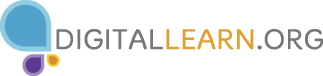 Adding a WidgetList of User Profile RolesSubscriberIf allowed, visitors can set up their own user profileThis role is limited to managing their own profileIf you set Comments to require users to be registered, this is the role they would be assignedContributorThis role comes with the capability to create, edit and delete their own unpublished postsIts limitations are the inability to upload media, publish posts and editing or deleting a post once it is publishedWhen submitting a post, the publishing button is replaced with a submit for review buttonAuthorThis role comes with the capability to create, edit, publish and delete their own published posts plus add mediaEditorThis role has the same capabilities of an Author plus the ability to delete post from other users, moderate comments and manage categoriesAdministratorFull control over the entire siteCapable of editing user profiles and deleting user profilesStep 1Click the grey Customize button located to the right of Themes.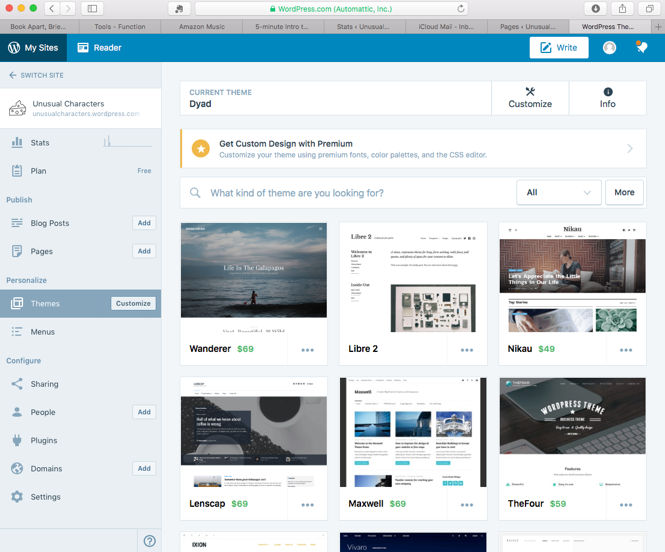 Step 2Click on Widgets from the left menu.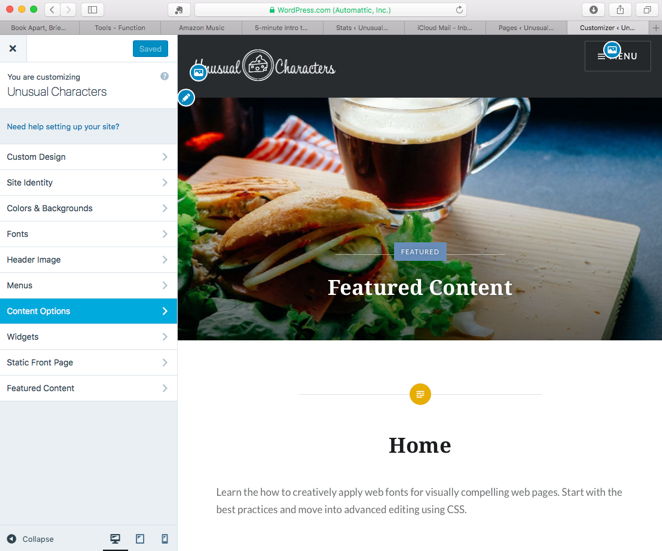 Step 3Click on Footer from the left menu.
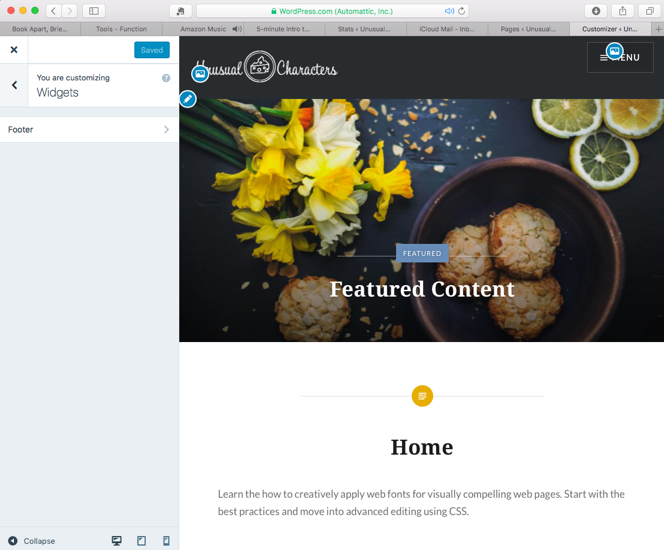 Step 4Click on the Add a Widget button.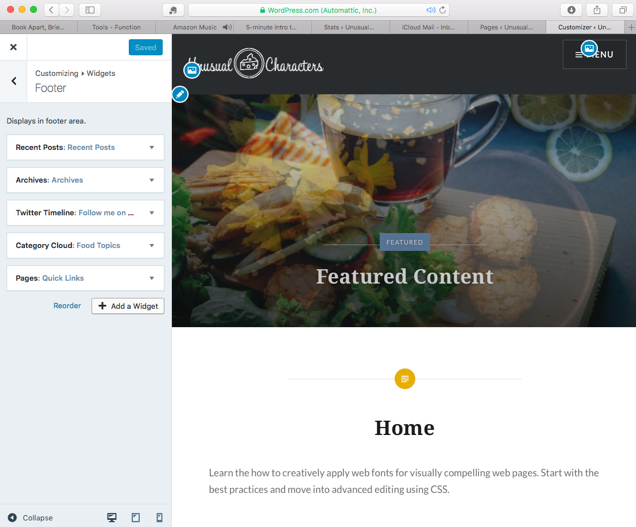 Step 5Choose Pages from the fly out menu.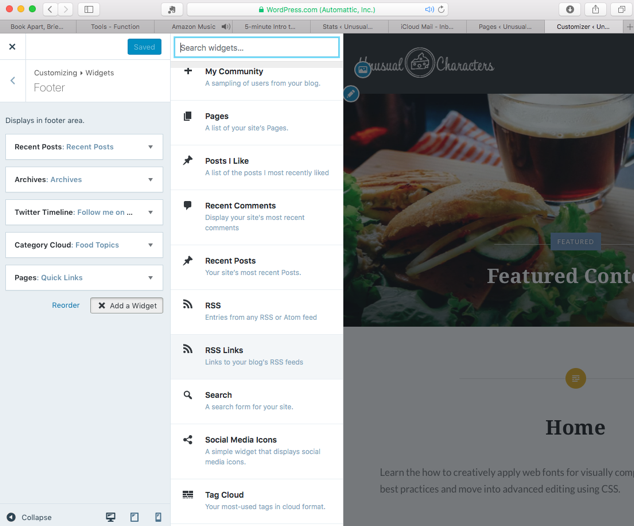 Step 6Click the blue Save & Publish button.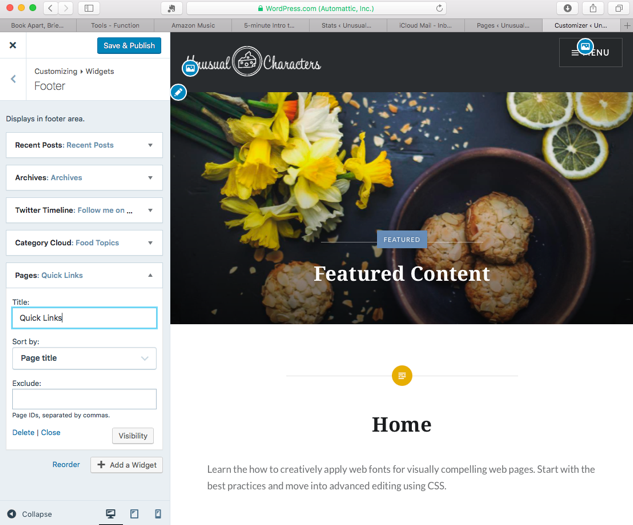 